Памятка по работе со звуковой линеечкой.Звуковая линейка - это пособие для развития фонематического слуха, помогает определять место звука в слове.Звуковая линейка состоит из 3 частейНачало слова (самый первый звук)   середина слова     конец (самый посл.зв.)                         На занятии мы используем раздаточный материал: пособие на картоне и кружочки для обозначения звука (красный - гласный, синий - твердый согласный, зелёный - мягкий согласный).Данное пособие вы можете сделать и использовать дома.Для выполнения задания в тетради необходимо нарисовать звуковую линеечку размером 6 клеточек на две, раделив её вертикальными линиями на три части. В полученных квадратах обозначать место звука в слове.Например.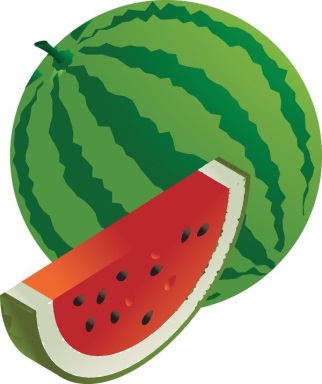 Желаю успехов!Ваш логопед